YEAR 6Spring 1EnglishWriting to Entertain (The Hobbit) 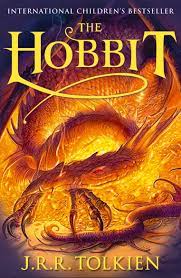 Describing  a character through the settingUsing dialogue to convey characterTraditional talesGrammar and punctuationSemi-colons for clausesSemi-colons and colons in listsUsing inverted commasColons for clausesSpellingWords from the Statutory Word ListPhoneme: e (Grapheme: ee, e , ea , y , ey) Phoneme: I (Grapheme: i, y) Phoneme: I (Grapheme: ai , ie)Phoneme: I (Grapheme: eigh , y-e, ais , i) Phoneme: o (Grapheme: o, a, au, ou, e, eau, ow)         Guided ReadingSATs reading revisionMathsNumber – DecimalsNumber – PercentagesNumber - AlgebraScienceLightGeographyHistoryWhy was there a mill in Mobberley?Computing (switched on computing)E-safety/ Big DataREChristianityPSHE/P4CVIPsGo Global/P$CArtMake your voice heardMusicWider OpportunitiesPEDance/gymnasticsDT